Présentation porteur du projet :Description du projet :Diagnostic situation actuelle/contexte :Objectif :Détail des actions :Public cible – bénéficiaires :Résultats attendus :Plan de financement :Vous y indiquerez le montant total des aides publiques nécessaires à la réalisation de votre projet, en distinguant le FEADER des autres financeurs. Vous indiquerez également le montant de l’autofinancement mobilisé sur le projet. Communication :Rétro-planning :Critères d’évaluation du projetFiche action : Fiche-action 1 : Accompagner le développement de l’économie et des services
 Fiche-action 2 : Organiser et développer l’offre touristique Fiche-action 3 : Coordonner et soutenir les dynamiques sociales, culturelles et sportives  Fiche-action 4 : Conforter et structurer l’offre de Santé Fiche-action 5 : Développer les mobilités Fiche-action 6 : Préserver l’environnement et Valoriser les ressources énergétiques  Fiche-action 7 : Animation du programme LEADER  Fiche-action 8 : Coopération dans le cadre du programme LEADER Cocher une seule case : fiche-action principaleSi le projet correspond à plusieurs fiches-actions, les indiquer et préciser pourquoi :Rayonnement géographique :Dynamique de réseaux :Pérennité et impact:Créativité et innovation :Développement durable :Leader effet levierImplication financière (point bonus)Informations Complémentaires: Rappels - Règles :Rappels:La demande de financement européen doit être faite préférentiellement avant le début des opérations. Dans tous les cas une opération terminée ne pourra pas être candidate à un financement européen. Le montant de la subvention attribuée sera notifié après audition devant le Comité de Programmation du GAL et instruction règlementaire par le service instructeur.Le Comité de Programmation est composé de 4 élus communautaires (collège public) et de 6 représentants de la société civile, membres du Conseil de développement de la COMPA (collège privé). Règle du cofinancement : Le projet doit prévoir un financement public impérativement.1€ de fonds public peut appeler jusqu’à 4€ de fonds LEADER. Attention, les crédits LEADER sont compris entre 2 000€ (montant plancher) et 50 000€ (montant plafond). Le versement de la subvention intervient à la fin du projet et sur présentation des factures acquittées conformes et recevables.Obligation de communication de la subvention européenne :Pour les opérations immatérielles dont le montant du soutien public total est compris entre 50 000 € et 500 000 € et pour les opérations d’investissement dont le montant du soutien public total est supérieur à 50 000 €, le bénéficiaire doit prévoir au moins une affiche de format minimal A3 présentant des informations sur l’opération, mettant en lumière le soutien financier apporté par l’Union, apposée en un lieu aisément visible du public (entrée d’un bâtiment par exemple).Les sites web doivent:a) mentionner la contribution du Feader, au moins sur la page d’accueil;b) comporter un hyperlien pointant vers le site web de la Commission relatif au Feader.Chaque action d’information et de publicité affiche les éléments suivants:l’emblème de l’Union pour les actions et mesures financées par Leader, le logo de Leader:en option le logo l’Europe s’engage dans les Pays de la LoireSi vous faîtes appel à un prestataire pour la communication, fournissez des devis comparatifs pour la mise en concurrence.Dépôt de la demande :Je suis informé.e que ce document et les informations mentionnées seront transmis aux membres du Comité de Programmation afin d’évaluer mon projet lors de l’audition. Tout document annexe, justificatif de dépenses et dossier de demande de subvention sont uniquement voués à l’instruction du dossier. Les membres du Comité n’y ont pas accès et seuls l’équipe technique du GAL, les services d’instruction LEADER de la Région et de l’ASP peuvent consulter ces documents. La fiche projet est accessible à l’ensemble de ces parties.Date :Nom, Prénom :Signature :Nom de la structure :Statut juridique :Adresse :CP :Nom, Prénom du représentant légal :Fonction :Nom, Prénom du responsable du projet :Téléphone :Mail :Localisation du projet :CP :DépensesHT ou TTCRessourcesMontantTauxTOTAL€TOTAL€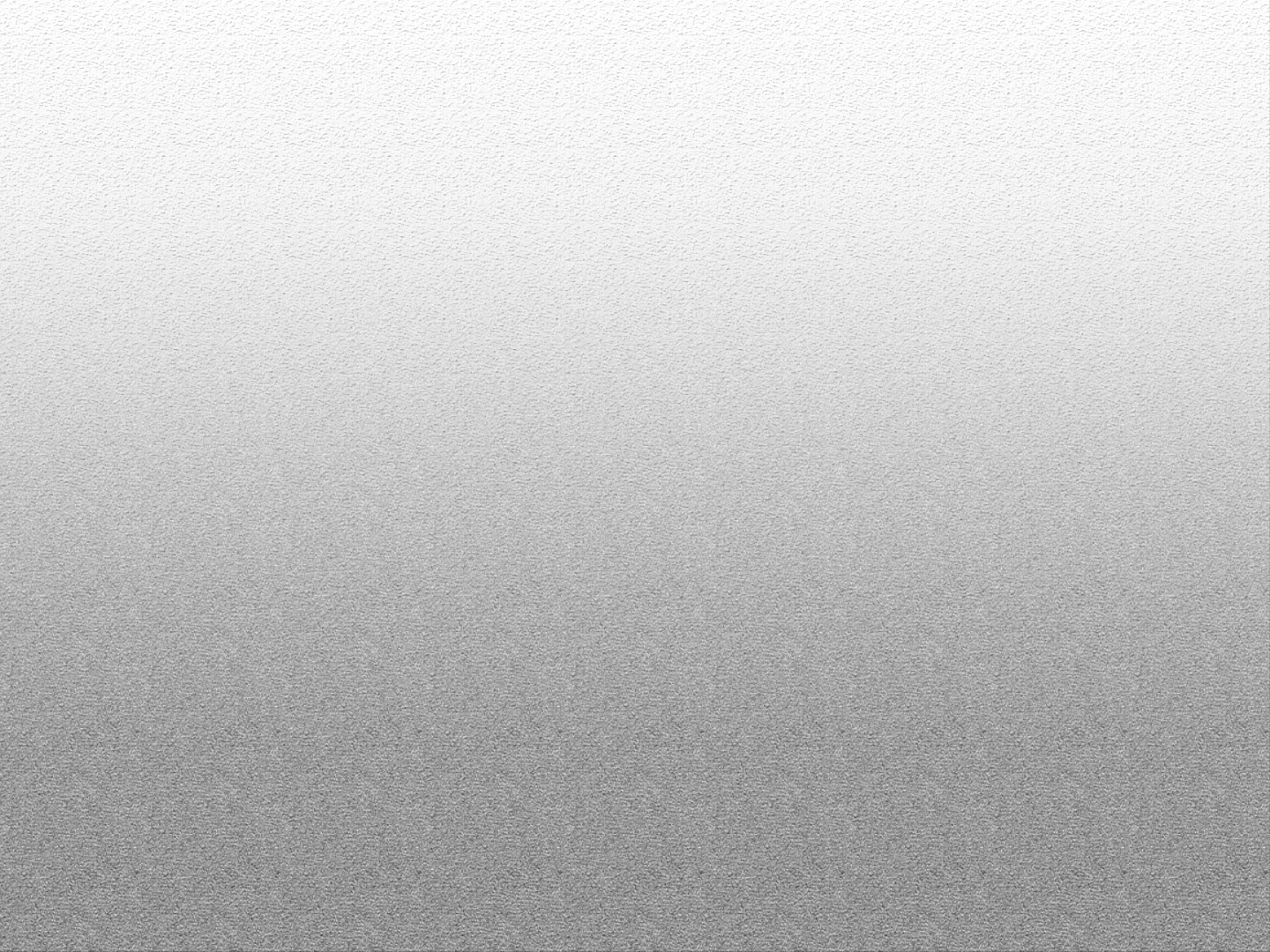 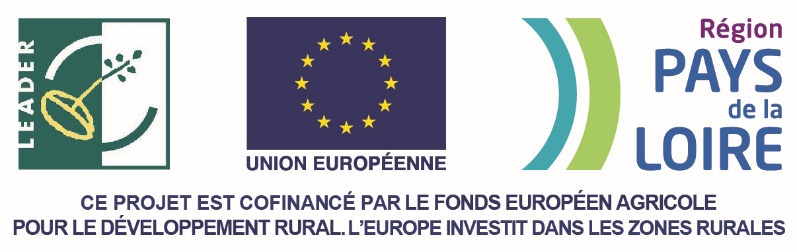 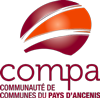 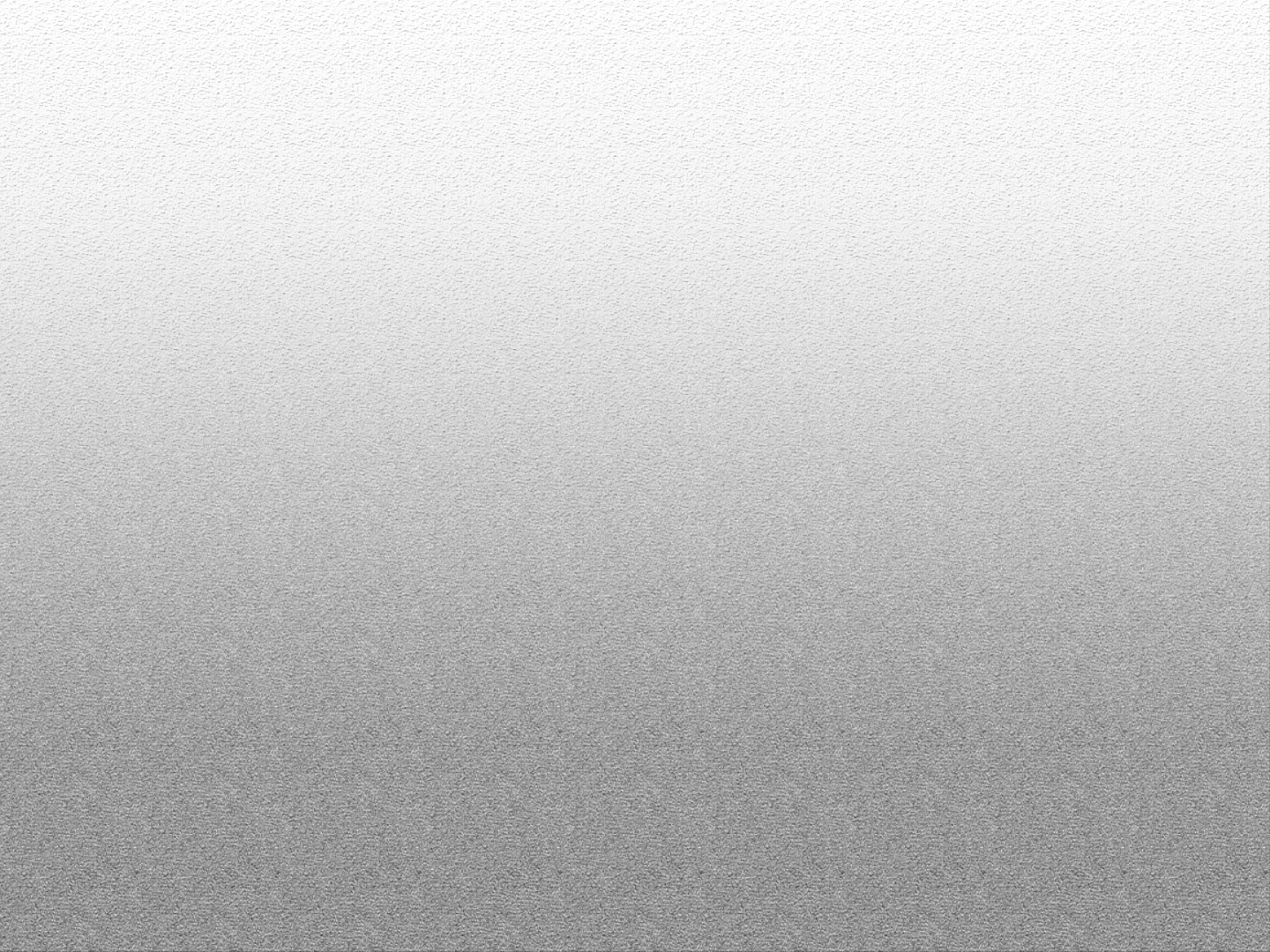 